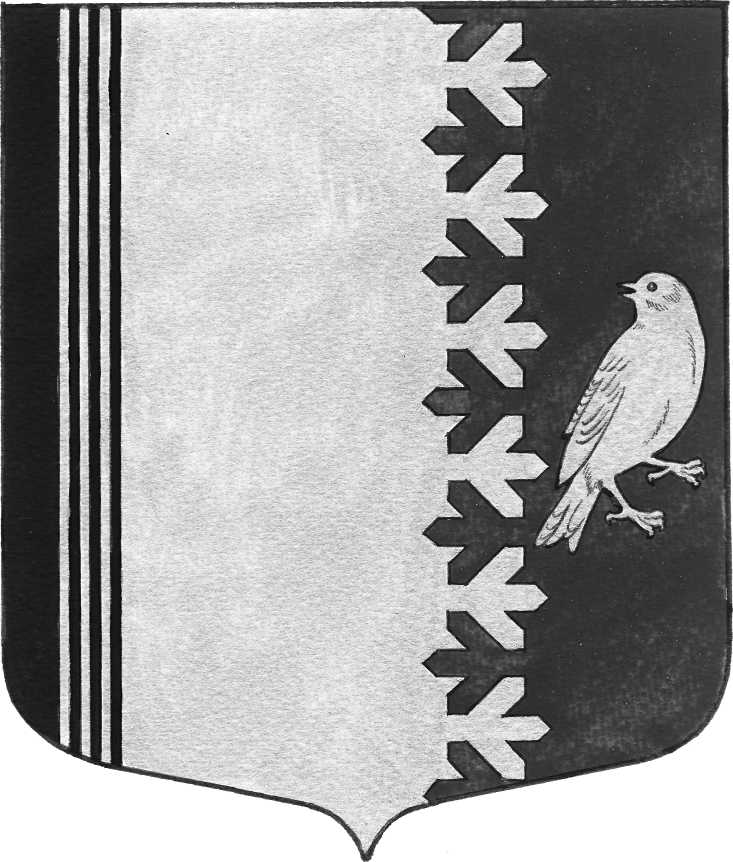 П О С Т А Н О В Л Е Н И ЕАДМИНИСТРАЦИИ   МУНИЦИПАЛЬНОГО ОБРАЗОВАНИЯШУМСКОЕ СЕЛЬСКОЕ ПОСЕЛЕНИЕКИРОВСКОГО МУНИЦИПАЛЬНОГО РАЙОНАЛЕНИНГРАДСКОЙ ОБЛАСТИот __________ 2023 года № _________О внесении изменений в постановление администрации муниципального образования Шумское сельское поселение Кировского муниципального района Ленинградской области от 30 июля 2021 года № 172 «Об утверждении нормативных затрат на обеспечение функций администрации муниципального образования Шумское сельское поселение Кировского муниципального района Ленинградской области и подведомственных ей  казенных учреждений»  В связи с ростом цен на отдельные виды товаров, работ, услуг и потребности в дополнительных товарах, работах, услугах:1. Внести в постановление администрации муниципального образования Шумское сельское поселение Кировского муниципального района Ленинградской области от 30 июля 2021 года № 172                              «Об утверждении нормативных затрат на обеспечение функций администрации муниципального образования Шумское сельское поселение Кировского муниципального района Ленинградской области и подведомственных ей  казенных учреждений» (далее – постановление) следующие изменения:1.1.  В приложении 1 к постановлению:1.1.1.   Позицию 14, 17, 38 пункта 18 «Норматив количества и цены канцелярских принадлежностей и иные товары» изложить в следующей редакции:«	».1.1.2. Пункт 18 «Норматив количества и цены канцелярских принадлежностей и иные товары» дополнить следующими позициями:«	».1.2. В приложении 2 к постановлению:1.2.1. Пункт 10 «Норматив затрат на услуги внештатных сотрудников, прочие расходы на привлечение сторонних организаций» изложить в новой редакции:«».2. Настоящее постановление распространяется на правоотношения, возникшие с 1 декабря 2023 года.3. Настоящее постановление подлежит размещению в единой информационной системе в сфере закупок в течение 7 рабочих дней со дня  его принятия.4.	Контроль за исполнением настоящего постановления возложить на начальника сектора экономики и финансов.Глава администрации							     В.Л. Ульянов Разослано: в дело,  сектор экономики и финансов, МКУК «СКДЦ «Шум».  №   п/пНаименованиеЕдиница измеренияКоличество ежегодно Норматив цены за ед. (руб.)14Корректоры в ассортиментешт.Не более 2 на 1 сотрудника193,8617Лоток для бумаг в ассортиментешт.Не более 20 на учреждение 586,7638Ярлычки-закладки, уп от 100 шт.упак.Не более 2 на 1 сотрудника158,0738Ярлычки-закладки, уп от 100 шт.упак.Не более 2 на 1 сотрудника158,07  №   п/пНаименованиеЕдиница измеренияКоличество ежегодно Норматив цены за ед. (руб.)54Подушка штемпельная шт.Не более  3 на учреждение   259,5555Самоклеющиеся карманы (не менее 5 шт. в упак.)упак.Не более  3 на учреждение   510,6410. Норматив затрат на услуги внештатных сотрудников, прочие расходы на привлечение сторонних организаций10. Норматив затрат на услуги внештатных сотрудников, прочие расходы на привлечение сторонних организаций10. Норматив затрат на услуги внештатных сотрудников, прочие расходы на привлечение сторонних организаций10. Норматив затрат на услуги внештатных сотрудников, прочие расходы на привлечение сторонних организаций10. Норматив затрат на услуги внештатных сотрудников, прочие расходы на привлечение сторонних организаций10. Норматив затрат на услуги внештатных сотрудников, прочие расходы на привлечение сторонних организаций10. Норматив затрат на услуги внештатных сотрудников, прочие расходы на привлечение сторонних организаций10. Норматив затрат на услуги внештатных сотрудников, прочие расходы на привлечение сторонних организаций10. Норматив затрат на услуги внештатных сотрудников, прочие расходы на привлечение сторонних организаций10. Норматив затрат на услуги внештатных сотрудников, прочие расходы на привлечение сторонних организаций10. Норматив затрат на услуги внештатных сотрудников, прочие расходы на привлечение сторонних организаций10. Норматив затрат на услуги внештатных сотрудников, прочие расходы на привлечение сторонних организаций№   п/пНаименованиеНаименованиеНаименованиеНаименованиеНаименованиеНаименованиеНаименованиеМаксимально допустимая цена в месяц (руб.)Максимально допустимая цена в месяц (руб.)Максимально допустимая цена в месяц (руб.)Максимально допустимая цена в месяц (руб.)№   п/пНаименованиеНаименованиеНаименованиеНаименованиеНаименованиеНаименованиеНаименованиеМаксимально допустимая цена в месяц (руб.)Максимально допустимая цена в месяц (руб.)Максимально допустимая цена в месяц (руб.)Максимально допустимая цена в месяц (руб.)1услуги внештатных сотрудниковуслуги внештатных сотрудниковуслуги внештатных сотрудниковуслуги внештатных сотрудниковуслуги внештатных сотрудниковуслуги внештатных сотрудниковуслуги внештатных сотрудниковне планируется к приобретениюне планируется к приобретениюне планируется к приобретениюне планируется к приобретению2услуги по привлечению сторонних организацийуслуги по привлечению сторонних организацийуслуги по привлечению сторонних организацийуслуги по привлечению сторонних организацийуслуги по привлечению сторонних организацийуслуги по привлечению сторонних организацийуслуги по привлечению сторонних организаций75 000,0075 000,0075 000,0075 000,00